AnexoCuestionario sobre la elaboración de un Marco integrado 
de fomento de capacidad de la CITESCoP18 Doc. 21.3
Anexo 3
(English only/Seulement en anglais/Únicamente en inglés)CONCEPTUAL FRAMEWORK FOR CITES CAPACITY BUILDING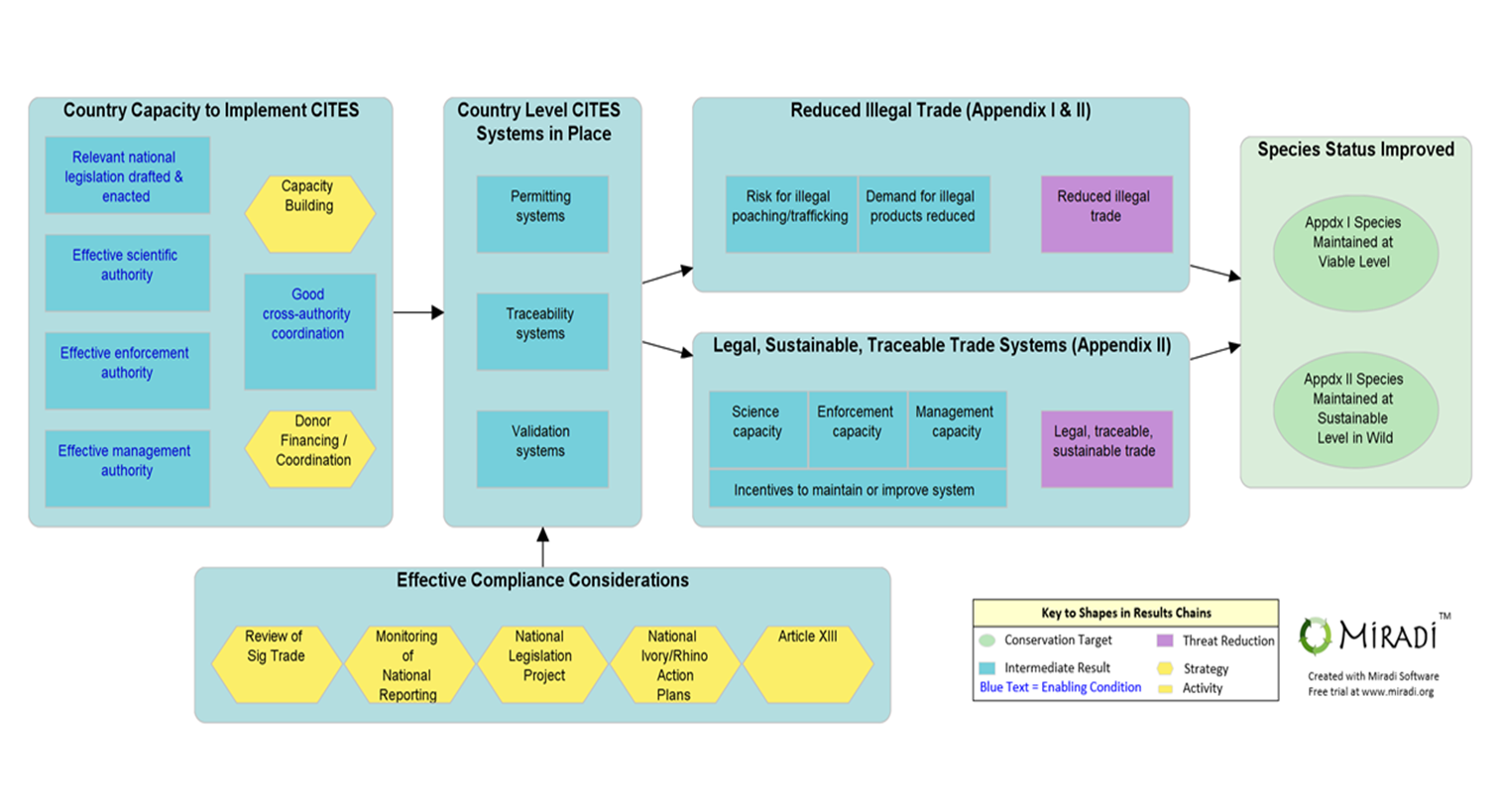 CoP18 Doc. 21.3
Anexo 4
(English only/Seulement en anglais/Únicamente en inglés)Example of a Resource Priority Tracking Tool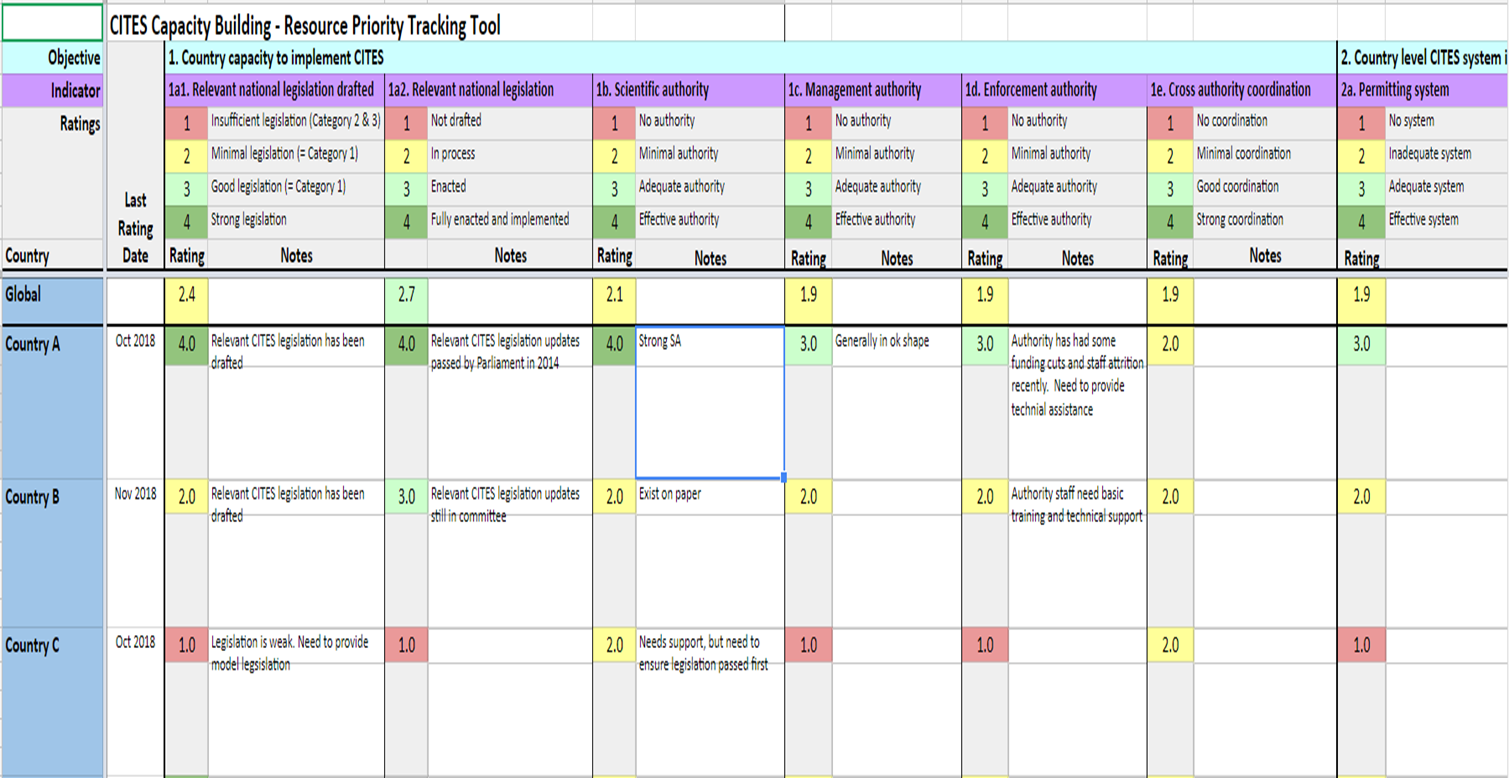 Datos de contactoDatos de contactoPara las Partes:Para las Partes:Nombre del paísMinisterio/DepartamentoEs usted… Autoridad Administrativa   Autoridad Científica   Encargado de la observanciaPara otras entidades:Para otras entidades:Nombre de la organizaciónPara todos los encuestados:Para todos los encuestados:Persona de contactoCorreo electrónicoConsideración de un marco integrado para el fomento de capacidad de la CITES Consideración de un marco integrado para el fomento de capacidad de la CITES Q2.  En caso afirmativo, ¿qué debería incluirse en un marco integrado para el fomento de capacidad de la CITES? (Puede elegir más de una opción)Q2.  En caso afirmativo, ¿qué debería incluirse en un marco integrado para el fomento de capacidad de la CITES? (Puede elegir más de una opción)Un “lenguaje” común – p.ej. especificaciones para los requisitos del sistema, terminología, metodologíaUn enfoque para la evaluación de las necesidades de capacidad Un “modelo conceptual” que establezca los elementos que necesita una Parte para aplicar la CITESUna herramienta de supervisión y evaluación que ayude a identificar las lagunas que impiden a una Parte cumplir con el cumplimiento y aplicación de la CITES Indicadores de desempeño asociados con las metas y objetivos de la Visión Estratégica de la CITESUna herramienta de seguimiento de los recursos para rastrear las aportaciones de recursos, inclusive las actividades de los donantesPosibles estrategias de fomento de capacidad y actividades claves que pueden emplearse  Otras (especifique):Evaluaciones de necesidadesEvaluaciones de necesidadesQ3.  ¿Quién debería realizar las evaluaciones de necesidades de capacidad CITES ?  (Puede elegir más de una opción)Q3.  ¿Quién debería realizar las evaluaciones de necesidades de capacidad CITES ?  (Puede elegir más de una opción)Partes (autoevaluación)Otras Partes (revisión por pares) SecretaríaTercera parte, u otra (especifique): Q4.  ¿Qué datos deberían utilizarse para realizar las evaluaciones de necesidades?  (Puede elegir más de una opción)Q4.  ¿Qué datos deberían utilizarse para realizar las evaluaciones de necesidades?  (Puede elegir más de una opción)Informes de aplicación de la CITES Situación de la Parte bajo los mecanismos de cumplimiento de la CITESManifestación directa de interés por las PartesOtros (especifique): Un modelo conceptual para el fomento de capacidad de la CITES (véase el documento CoP18 Doc. 21.3, Anexo 3)Q5.  Proporcione ejemplos de los esfuerzos de fomento de capacidad en su país que sirvan de base para elaborar un modelo conceptual para el fomento de capacidad integrado de la CITES. Incluya cómo se identificó la necesidad, las partes/interesados participantes, la actividad específica realizada y los resultados cuantificables.Q6.  Formule recomendaciones o comentarios sobre el marco conceptual para el fomento de capacidad con relación a la CITES presentado en el documento CoP18 Doc. 21.3, Anexo 3 (adjunto al este cuestionario).Gestión de herramientas de seguimiento de recursos y de indicadores (véase el documento CoP18 Doc. 21.3, Anexo 4) Gestión de herramientas de seguimiento de recursos y de indicadores (véase el documento CoP18 Doc. 21.3, Anexo 4) Gestión de herramientas de seguimiento de recursos y de indicadores (véase el documento CoP18 Doc. 21.3, Anexo 4) Gestión de herramientas de seguimiento de recursos y de indicadores (véase el documento CoP18 Doc. 21.3, Anexo 4) Q8.  En caso afirmativo, ¿para que desearía utilizar la herramienta de seguimiento? (Puede elegir más de una opción)Q8.  En caso afirmativo, ¿para que desearía utilizar la herramienta de seguimiento? (Puede elegir más de una opción)Q8.  En caso afirmativo, ¿para que desearía utilizar la herramienta de seguimiento? (Puede elegir más de una opción)Q8.  En caso afirmativo, ¿para que desearía utilizar la herramienta de seguimiento? (Puede elegir más de una opción)Seguimiento de las actividades de apoyo al fomento de capacidad de los donantesSeguimiento de las actividades de apoyo al fomento de capacidad de los donantesSeguimiento de las actividades de apoyo al fomento de capacidad de los donantesSeguimiento de los progresos de las actividades de fomento de capacidad de las Partes receptorasSeguimiento de los progresos de las actividades de fomento de capacidad de las Partes receptorasSeguimiento de los progresos de las actividades de fomento de capacidad de las Partes receptorasSeguimiento de los progresos de los esfuerzos de fomento de capacidad de las Partes hacia determinados objetivos/actividades utilizando los recursos proporcionadosSeguimiento de los progresos de los esfuerzos de fomento de capacidad de las Partes hacia determinados objetivos/actividades utilizando los recursos proporcionadosSeguimiento de los progresos de los esfuerzos de fomento de capacidad de las Partes hacia determinados objetivos/actividades utilizando los recursos proporcionadosActividades de coordinación Actividades de coordinación Actividades de coordinación Evitar la duplicaciónEvitar la duplicaciónEvitar la duplicaciónOtras (especifique):Otras (especifique):Otras (especifique):Q9.  ¿Qué tipo de indicadores serían útiles cuando se realice el seguimiento de recursos? (Puede elegir más de una opción)Q9.  ¿Qué tipo de indicadores serían útiles cuando se realice el seguimiento de recursos? (Puede elegir más de una opción)Q9.  ¿Qué tipo de indicadores serían útiles cuando se realice el seguimiento de recursos? (Puede elegir más de una opción)Q9.  ¿Qué tipo de indicadores serían útiles cuando se realice el seguimiento de recursos? (Puede elegir más de una opción)indicadores asociados con los objetivos de la Visión Estratégica de la CITESindicadores asociados con los objetivos de la Visión Estratégica de la CITESindicadores asociados con los objetivos de la Visión Estratégica de la CITESindicadores asociados con los objetivos de desarrollo sostenibleindicadores asociados con los objetivos de desarrollo sostenibleindicadores asociados con los objetivos de desarrollo sostenibleindicadores asociados con el Marco Mundial de la Diversidad Biológica posterior a 2020indicadores asociados con el Marco Mundial de la Diversidad Biológica posterior a 2020indicadores asociados con el Marco Mundial de la Diversidad Biológica posterior a 2020indicadores asociados con otros acuerdos ambientales multilateralesindicadores asociados con otros acuerdos ambientales multilateralesindicadores asociados con otros acuerdos ambientales multilateralesindicadores mostrados en el documento CoP18 Doc. 21.3, Anexo 4 (adjunto a este cuestionario)indicadores mostrados en el documento CoP18 Doc. 21.3, Anexo 4 (adjunto a este cuestionario)indicadores mostrados en el documento CoP18 Doc. 21.3, Anexo 4 (adjunto a este cuestionario)Otros (especifique):Otros (especifique):Otros (especifique):Q10.  ¿Cómo debería financiarse la elaboración y la gestión de la herramienta de seguimiento?  Q10.  ¿Cómo debería financiarse la elaboración y la gestión de la herramienta de seguimiento?  Q10.  ¿Cómo debería financiarse la elaboración y la gestión de la herramienta de seguimiento?  Q10.  ¿Cómo debería financiarse la elaboración y la gestión de la herramienta de seguimiento?  Presupuesto básico de la CITESPresupuesto básico de la CITESPresupuesto básico de la CITESRecursos extrapresupuestarios de la CITESRecursos extrapresupuestarios de la CITESRecursos extrapresupuestarios de la CITESTercera parte (financiado fuera de la CITES)Tercera parte (financiado fuera de la CITES)Tercera parte (financiado fuera de la CITES)Q11.  ¿Quién debería tener acceso a los datos?  (Puede elegir más de una opción)Q11.  ¿Quién debería tener acceso a los datos?  (Puede elegir más de una opción)Q11.  ¿Quién debería tener acceso a los datos?  (Puede elegir más de una opción)Q11.  ¿Quién debería tener acceso a los datos?  (Puede elegir más de una opción)Partes receptorasTodas las PartesPartes donantesTodo el mundo (públicamente disponible)SecretaríaVersiones diferentes para las Partes/Secretaría y para el públicoQ12.  Formule otras recomendaciones o comentarios sobre el proyecto de marco integrado para el fomento de capacidad de la CITES “Herramienta de seguimiento de prioridades en materia de recursos” presentada en el documento CoP18 Doc. 21.3 Anexo 4 (adjunto a este cuestionario).Q12.  Formule otras recomendaciones o comentarios sobre el proyecto de marco integrado para el fomento de capacidad de la CITES “Herramienta de seguimiento de prioridades en materia de recursos” presentada en el documento CoP18 Doc. 21.3 Anexo 4 (adjunto a este cuestionario).Q12.  Formule otras recomendaciones o comentarios sobre el proyecto de marco integrado para el fomento de capacidad de la CITES “Herramienta de seguimiento de prioridades en materia de recursos” presentada en el documento CoP18 Doc. 21.3 Anexo 4 (adjunto a este cuestionario).Q12.  Formule otras recomendaciones o comentarios sobre el proyecto de marco integrado para el fomento de capacidad de la CITES “Herramienta de seguimiento de prioridades en materia de recursos” presentada en el documento CoP18 Doc. 21.3 Anexo 4 (adjunto a este cuestionario).Información general sobre fomento de capacidadQ13.  Proporcione otra información, ejemplos, experiencias, inclusive estudios de caso, que puedan servir de base para elaborar un marco de fomento de capacidad exhaustivo.Q14.  Proporcione otras ideas, comentarios u observaciones en la forma más concisa posible.Fin del cuestionario. Muchas gracias por su cooperación.